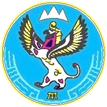 П Р И К А Зот «___» мая 2023 г. № __________г. Горно-АлтайскО внесении изменений в Положение о порядке и методике планирования бюджетных ассигнований республиканского бюджета Республики Алтай на очередной финансовый год и на плановый периодПриказываю:В Положение о порядке и методике планирования бюджетных ассигнований республиканского бюджета Республики Алтай на очередной финансовый год и на плановый период, утвержденное приказом Министерства финансов Республики Алтай от 13 августа 2020 г. № 198-п (далее - Положение), внести следующие изменения:подпункт «и» пункта 2 изложить в следующей редакции:«и) приказа Министерства финансов Республики Алтай от 22 сентября 2022 г. № 179-п «Об утверждении Перечня и кодов целевых статей расходов республиканского бюджета Республики Алтай и бюджета Территориального фонда обязательного медицинского страхования Республики Алтай, Перечня и кодов направлений расходов, используемых при формировании кодов целевых статей расходов республиканского бюджета Республики Алтай и бюджета Территориального фонда обязательного медицинского страхования Республики Алтай, и Перечня и кодов главных распорядителей средств республиканского бюджета Республики Алтай» (далее - приказ Министерства финансов Республики Алтай № 179-п).»;в пункте 6 слова «146-п» заменить словами «179-п».Министерство финансовРеспублики АлтайЧаптынова ул., д.24, г. Горно-Алтайск, 649000тел. (388-22) 2-26-21, факс (388-22) 2-32-95E-mail: info@mf.altaigov.ruwww.minfin-altay.ruОКПО 00078212, ОГРН 1020400753438ИНН/КПП 0411005460/041101001Алтай Республиканыҥ акча-манат министерствозыЧаптыновтыҥ ор., т.24, Горно-Алтайск к., 649000тел. (388-22) 2-26-21, факс (388-22) 2-32-95E-mail: info@mf.altaigov.ruwww.minfin-altay.ruОКПО 00078212, ОГРН 1020400753438ИНН/КПП 0411005460/041101001Заместитель Председателя Правительства Республики Алтай, министрО.В. Завьялова